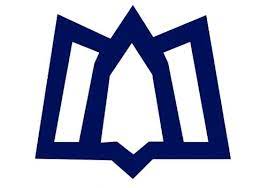 بسمه تعالی دانشکده پرستاری و پیراپزشکی نهاوندنام و نام خانوادگی مدرس:                                                                 مدرک تحصیلی:                                                                                                  امضا:مربی محترم استاد ارجمند ضمن تشکر و خسته نباشید، خواهشمند است لیست نمرات در پایان دوره یا حداقل یک هفته پس از پایان دوره به امور بالینی دانشکده تحویل گردد. از لیست نمرات یک نسخه حداقل به مدت دو نیمسال آینده در دسترس داشته باشید.                                                                                                                                                                                        لیست نمرات دانشجویان رشته: عنوان کارآموزی/ کارآموزی در عرصه:محل برگزاری بخش/ بیمارستان:نیمسال: تاریخ برگزاری:                                 سال تحصیلی:مربی:ردیفنام                                 نام خانوادگینمره نهایی به عددنمره نهایی به حروفتوضیحات(غیبت و ..)123456789101112راهنمای نمره دهیارزشیابی عمومی: 4ارزشیابی اختصاصی: 12 تکالیف: 2 امتحان پایانی: 2 نمره نهایی: 20 